Le présent formulaire, destiné au Bureau fédéral de la consommation (BFC), sert de rapport final pour les organisations au sens de l’art. 5, al. 2, LIC ayant déposé une demande d’aide financière.Il doit être retourné au BFC d’ici au 31 octobre 2023, de préférence par voie électronique.N’hésitez pas à contacter Matthias Gehrig au BFC pour tout renseignement complémentaire : 058 462 31 20, matthias.gehrig@bfk.admin.ch.Nom du projetInformations relatives à l’organisationÉvaluation du projetDivergences par rapport à la demandeProduits (outputs)Communication relative au projet et aux résultats du projetRéalisation des objectifsRemarquesDécompte définitif des coûts du projetAide financière d’autres services de l’administration fédéraleAvez-vous reçu ou allez-vous recevoir une aide financière d’autres services de l’administration fédérale pour ce projet ? Si tel est le cas, de quels services et de quel montant s’agit-il ?Documents à joindreVeuillez joindre les documents suivants à votre demande :tous les justificatifs (copie des factures) des coûts externes ;Tous les produits finaux électroniques et/ou imprimés.SignaturesEn apposant votre signature sur ce formulaire, vous confirmez l’exactitude des indications fournies. Merci de votre collaboration.Lieu : 		Date : Signatures :Annexe : précisions relatives au tableau des coûtsNous faisons la distinction entre coûts internes et coûts externes.Formulaire « Rapport final du projet »Rapport final du projet à l’intention du BFC en vue de l’obtention d’une aide financière en faveur d’organisations au sens de l’art. 5, al. 2, LIC pour l’année 2023Titre du projet : Organisation requérante :Interlocuteur :Adresse :NPA :Lieu :Tél. :Courriel :Le projet a-t-il pu être réalisé conformément à ce qui était prévu dans la demande ou y a-t-il eu des divergences par rapport (1) aux produits finaux électroniques et/ou imprimés du projet (outputs) et/ou par rapport (2) à la communication relative au projet ?Le projet a-t-il pu être réalisé conformément à ce qui était prévu dans la demande ou y a-t-il eu des divergences par rapport (1) aux produits finaux électroniques et/ou imprimés du projet (outputs) et/ou par rapport (2) à la communication relative au projet ?Le projet a-t-il pu être réalisé conformément à ce qui était prévu dans la demande ou y a-t-il eu des divergences par rapport (1) aux produits finaux électroniques et/ou imprimés du projet (outputs) et/ou par rapport (2) à la communication relative au projet ? Non, le projet a été réalisé comme prévu dans la demande. Non, le projet a été réalisé comme prévu dans la demande. Non, le projet a été réalisé comme prévu dans la demande. Oui, il y a eu des divergences, concernant notamment : Oui, il y a eu des divergences, concernant notamment : Oui, il y a eu des divergences, concernant notamment :Les produits (outputs) :La communication relative au projet :Veuillez citer les produits finaux électroniques et/ou imprimés qui ont été élaborés dans le cadre du projet :Remarque : ces produits finaux doivent être joints au rapport final du projet (au format électronique ou papier).Veuillez citer les produits finaux électroniques et/ou imprimés qui ont été élaborés dans le cadre du projet :Remarque : ces produits finaux doivent être joints au rapport final du projet (au format électronique ou papier).Produit final 1 :Produit final 2 :Produit final 3 :Veuillez citer les instruments de communication que vous avez utilisés pour informer les consommateurs sur votre projet et les résultats de celui-ci.Veuillez citer les instruments de communication que vous avez utilisés pour informer les consommateurs sur votre projet et les résultats de celui-ci.Instrument 1 :Instrument 2 :Instrument 3 :Instrument 4 :Instrument 5 :Les objectifs présentés dans la demande ont-ils été atteints ? Veuillez évaluer le degré de réalisation.Les objectifs présentés dans la demande ont-ils été atteints ? Veuillez évaluer le degré de réalisation.Objectif 1 :Objectif 2 :Objectif 3 :Avez-vous des remarques concernant le projet ?Fournissez les données utiles concernant les coûts imputés du projet.Fournissez les données utiles concernant les coûts imputés du projet.Fournissez les données utiles concernant les coûts imputés du projet.Fournissez les données utiles concernant les coûts imputés du projet.Fournissez les données utiles concernant les coûts imputés du projet.Fournissez les données utiles concernant les coûts imputés du projet.Fournissez les données utiles concernant les coûts imputés du projet.Fournissez les données utiles concernant les coûts imputés du projet.Fournissez les données utiles concernant les coûts imputés du projet. Vous trouverez en annexe de plus amples explications sur la manière de remplir ce tableau. Vous trouverez en annexe de plus amples explications sur la manière de remplir ce tableau. Vous trouverez en annexe de plus amples explications sur la manière de remplir ce tableau. Vous trouverez en annexe de plus amples explications sur la manière de remplir ce tableau. Vous trouverez en annexe de plus amples explications sur la manière de remplir ce tableau. Vous trouverez en annexe de plus amples explications sur la manière de remplir ce tableau. Vous trouverez en annexe de plus amples explications sur la manière de remplir ce tableau. Vous trouverez en annexe de plus amples explications sur la manière de remplir ce tableau. Vous trouverez en annexe de plus amples explications sur la manière de remplir ce tableau.Coûts internes du projetCoûts internes du projetCoûts internes du projetCoûts internes du projetActivitéActivitéNombre d’heures
de travail consacrées au projet Nombre d’heures
de travail consacrées au projet Salaire brut par heure de travail netteCoût total par heure de travail consacrée au projet Coût total par heure de travail consacrée au projet Coût total par heure de travail consacrée au projet Coûts      h       CHF       CHF      CHF      CHF      CHF      h      CHF      CHF      CHF      CHF      CHF      h      CHF      CHF      CHF      CHF      CHF       h      CHF      CHF      CHF      CHF      CHFTotal des coûts internes du projetTotal des coûts internes du projetTotal des coûts internes du projetTotal des coûts internes du projet      CHFCoûts externes du projetCoûts externes du projetCoûts externes du projetCoûts externes du projetCoûtsCoûts de productionCoûts de productionCoûts de production      CHFCoûts de distributionCoûts de distributionCoûts de distribution      CHFAutres coûts externes du projet :       CHFTotal des coûts externes du projetTotal des coûts externes du projetTotal des coûts externes du projetTotal des coûts externes du projet      CHFCoût total du projetCoût total du projetCoût total du projet      CHFSi les coûts effectifs divergent fortement de ceux budgétés dans le cadre de la demande : à quoi cela tient-il ?Avez-vous d’autres remarques concernant votre décompte ?Non, le projet n’a bénéficié d’aucune aide financière d’un autre service de l’administration fédérale.Non, le projet n’a bénéficié d’aucune aide financière d’un autre service de l’administration fédérale.Oui, il bénéficie des contributions suivantes des services indiqués ci-après : Oui, il bénéficie des contributions suivantes des services indiqués ci-après : Service de l’administration fédéraleContribution en francs      CHF      CHF      CHF Signature électronique : Signature manuscrite :…………………………………………………………………Coûts internesPar « coûts internes du projet », on entend les coûts induits par la charge de travail interne à l’organisation liée au projet. Ces coûts sont calculés comme étant la multiplication du nombre d’heures de travail consacrées au projet par le coût total par heure de travail consacrée au projet:Coûts internes du projet = nombre d’heures de travail consacrées au projet x coût total par heure Qu’entend-on par « coût total par heure de travail consacrée au projet » ?Le coût total par heure de travail consacrée au projet ne contient pas seulement les coûts salariaux des collaborateurs fournissant les prestations liées au projet, mais aussi la quote-part des coûts d’infrastructure (coûts liés aux locaux et aux postes de travail) et des frais généraux de personnel (conduite des collaborateurs, comptabilité financière, administration du personnel, etc.).Comment déterminer le coût total par heure de travail consacrée au projet ?Marche à suivre pour les organisations pratiquant des taux horaires externesLe coût total par heure de travail correspond généralement au taux horaire externe, c’est-à-dire au taux horaire utilisé pour facturer aux clients externes le travail en régie. Nous appelons ce taux horaire le « taux horaire externe ». Si votre organisation recourt à des taux horaires externes, vous pouvez les faire valoir en tant que coût total par heure de travail. À noter qu’on ne peut faire valoir pour un collaborateur administratif ayant un petit salaire le même taux horaire externe que pour un collaborateur hautement spécialisé ayant un salaire élevé.Pour que nous puissions valider les taux horaires présentés, les organisations faisant valoir des taux horaires externes doivent indiquer, en plus du coût total par heure de travail consacrée au projet, le salaire brut par heure de travail nette. Le salaire brut par heure de travail nette correspond au salaire annuel brut (hors cotisations aux assurances sociales de l’employeur et autres frais annexes de personnel) du collaborateur œuvrant au projet divisé par la durée annuelle nette de travail de celui-ci (temps de travail annuel hors vacances et jours fériés) :Le BFC est habilité à refuser ou réviser à la baisse un coût total excessivement élevé. Il peut de surcroît exiger des organisations qu'elles présentent la preuve que les taux horaires allégués correspondent effectivement au coût total.Marche à suivre pour les organisations ne pratiquant pas de taux horaires externesVeuillez prendre contact avec le BFC. Le BFC dispose d’un modèle de coûts sur base Excel lui permettant de déterminer avec vous le coût total par heure de travail consacrée au projet.Coûts externesPar « coûts externes du projet », on entend les coûts facturés par un prestataire externe et ventilés en coûts de distribution, coûts de production et, le cas échéant, autres coûts externes du projet.Remarques :Le mieux, pour estimer les coûts externes, est de vous baser sur les offres déjà sollicitées ou sur votre expérience de marchés analogues précédemment adjugés à des prestataires externes.Dans le cadre du rapport final du projet ou du rapport sur l’état d’avancement du projet, les coûts externes doivent être attestés par une copie des factures.Exemple : comment remplir le tableau des coûts ?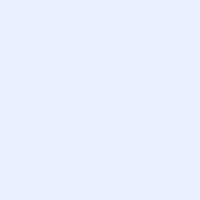 